МУ «ОДО администрации Надтеречногомуниципального района»Муниципальное бюджетное дошкольное образовательное учреждение«ДЕТСКИЙ САД «КОЛОБОК» С.П. ПОДГОРНЕНСКОЕНАДТЕРЕЧНОГО МУНИЦИПАЛЬНОГО РАЙОНА»(МБДОУ «Детский сад «Колобок» с.п. Подгорненское»)	МУ «Теркан муниципальникIоштан администрации ШДД»«Муниципальни бюджетнишколазхойн дешаран учреждени«ТЕРКАН МУНИЦИПАЛЬНИ КIОШТАН МАКАНА КIОТАР ЙУЬРТАН БЕРИЙН БЕШ «КОЛОБОК»(МБШДУ «Макана кIотар йуьртан берийн беш «Колобок»»)Отчёт         о проведении Дня здоровья.06.04.2023г.Всемирный день здоровья  отмечают 7 апреля . Решение, какого числа его отмечать, было принято в 1950 году. Проведение и история этого праздника напрямую связаны с деятельностью Всемирной организации здравоохранения, на которую возложено решение международных проблем, связанных со здравоохранением населения планеты. Целью данного праздника является  привлечение внимания к проблемам здравоохранения и необходимости развернутой и всеохватной профилактики заболеваний, здорового образа жизни.6 апреля в нашем детском саду был организован День здоровья.Воспитателями проведены различные мероприятия: беседы, игры – эстафеты, закаливающие процедуры после сна. Воспитанники старшей группы «Солнышко» учились правилам оказания первой медицинской помощи (воспитатель Алаева Р.З.), состязались в различных спортивных конкурсах,воспитанники второй младшей группы «Котята»(воспитатель  Бисултанова  М.М.) познакомились с «первыми» лекарствами, воспитанники средних групп «Котята» На прогулке воспитатели провели подвижные и хороводные игры.Все эти задачи были  «растянуты» в режиме всего дня. «День здоровья» прошел на хорошем организационном уровне. Положительный заряд эмоций получили дети, воспитатели и педагоги. Старший воспитатель                                                                    Халиева М.С-УМедицинская сестра                                                                      Сентябриева П.Я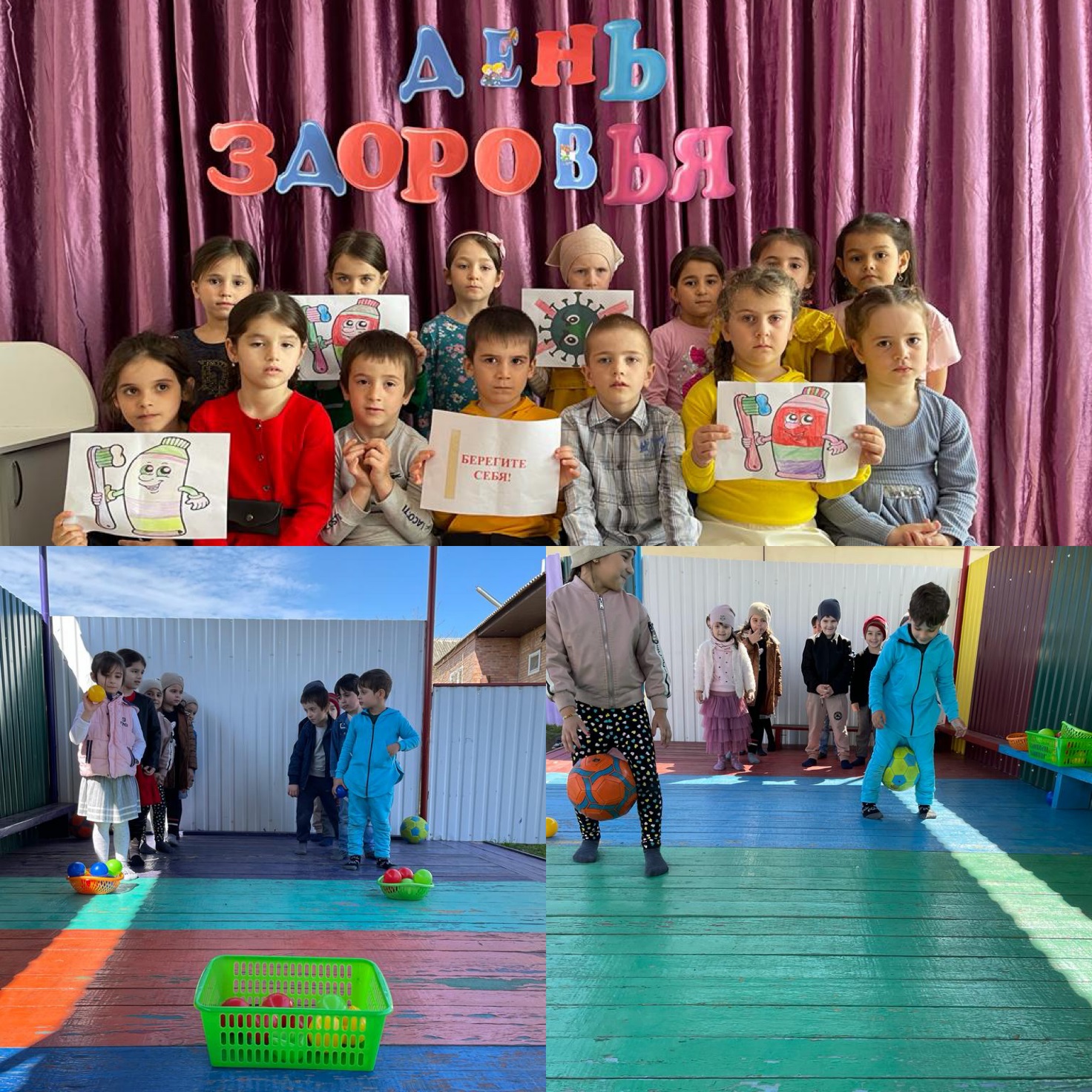 